Приложение 5.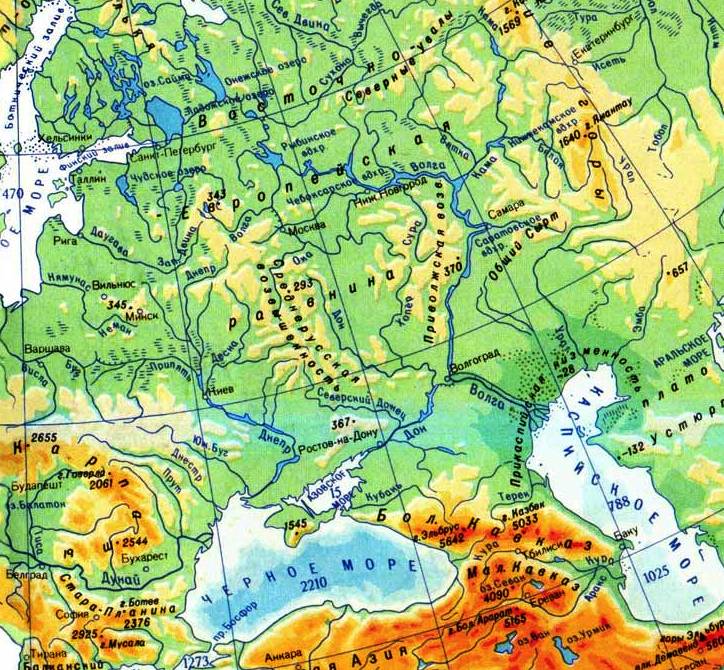 